Publicado en Madrid el 26/05/2023 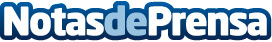 Alumnado de Escuela IDEO participa en "Pedaleo por un residuo cero", el reto colectivo de viajar en bicicleta sin residuos y contribuir a la conservación del medio ambienteDesde el 27 de mayo y durante una semana, 15 alumnos y alumnas de Secundaria de Escuela IDEO realizarán un viaje en bicicleta, desde Teruel a Valencia, incorporando reflexiones sobre cómo mejorar la calidad de vida y la del planeta. El proyecto tiene un claro compromiso educativo: implica a los estudiantes desde las fases previas de planificación, concienciación, conocimiento del medio, entrenamiento, diseño de la ruta y elaboración de un menú sostenible y de bajo impacto medioambientalDatos de contacto:Patricia91 752 33 43Nota de prensa publicada en: https://www.notasdeprensa.es/alumnado-de-escuela-ideo-participa-en-pedaleo Categorias: Nacional Educación Sociedad Madrid Valencia Ecología Ciclismo Solidaridad y cooperación http://www.notasdeprensa.es